Nastavení heslaHeslo a keyword (keyword je třeba zadat jen při prvním přihlášení) musí obsahovat:8 – 10 znaků.Alespoň jedno písmeno a jedno číslo (alphanumeric).Minimálně tři znaky musí být jiné než u předchozího hesla.Nedovolené znakyheslo and keyword:Nesmí obsahovat speciální znaky jako  *, ; - + _ [] {}.Nesmí obsahovat tři první znaky předešlého heslaNesmí být stejné jako 5 posledních heselHeslo a keyword musí být odlišné.Nedovolená slova  a výrazyNásledující slova a výrazy nesmí být součástí hesla:Zápisový kod a jméno, na které je zápisový kod vytvořenNelze použít PASS, PASSWORD, or PASSPORT (obsahují zakázané slovo PASS)Název agenturyDny v týdnu a názvy měsícůTři po sobě jdoucí znaky, např. AAA, 555, 123Níže uvedená slovaKeywords (pouze při prvním přihlášení)Musí obsahovat 4-6 znaků, čísla a písmenaNesmí být stejné jako hesloTip! Použijte Vaše iniciály a rok narození např. KP75 Při nastavování a změně hesla mějte vypnutý INSERT (klávesa INS nebo Insert)Seznam zakázaných slov: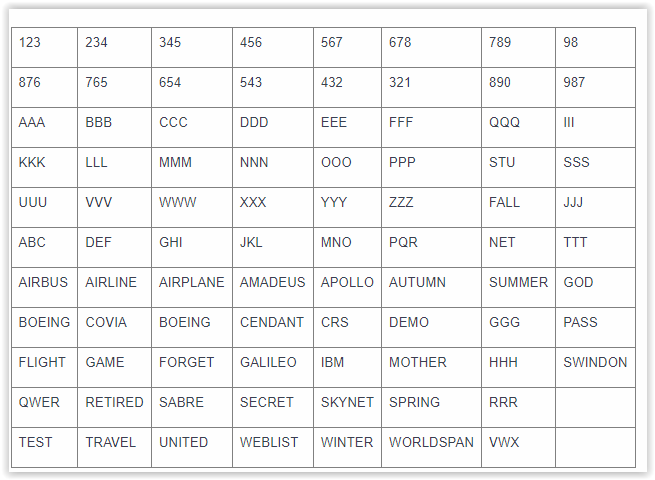 